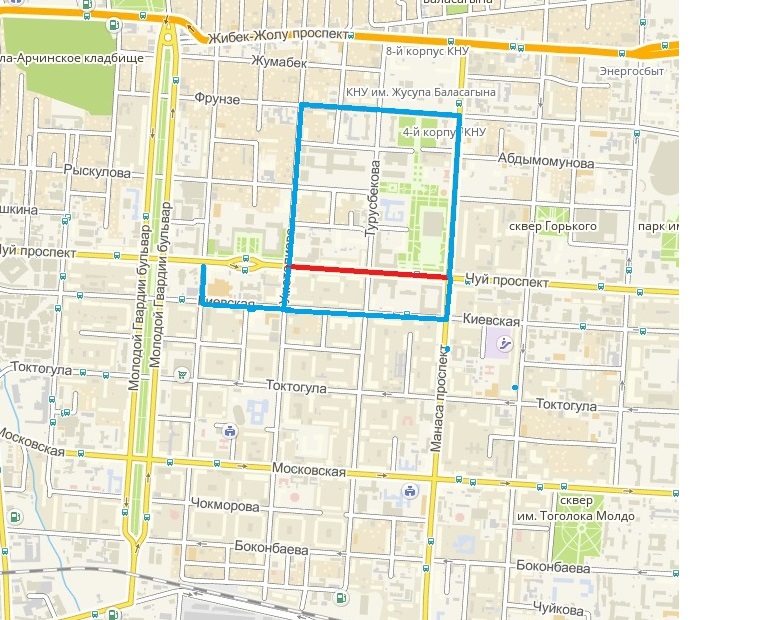 Условное обозначение                                                            Закрытый участок                                                           Пути объезда